  ҠАРАР                                                                                        РЕШЕНИЕОб отмене решения Совета №150 от  15 июня 2012 года «Об утверждении Положения о порядке обращения с ртутьсодержащими отходами на территории сельского поселения Мичуринский сельсовет муниципального района Шаранский район Республики Башкортостан» В связи  с изменениями федерального законодательства, руководствуясь частью 3 статьи 14 Федерального закона №131-ФЗ от 6 октября 2003 года «Об общих принципах организации местного самоуправления в Российской Федерации», Совет сельского поселения  Мичуринский сельсовет муниципального района Шаранский район  Республики Башкортостан решил:Решения Совета №150 от 15 июня 2012 года «Об утверждении Положения о порядке обращения с ртутьсодержащими отходами на территории сельского поселения Мичуринский сельсовет муниципального района Шаранский район Республики Башкортостан» признать утратившим силу.Настоящее решение вступает в силу с момента подписания.   Настоящее решение опубликовать на сайте сельского поселения Мичуринский сельсовет муниципального района Шаранский район Республики Башкортостан и обнародовать на информационном стенде Администрации сельского поселения Мичуринский сельсовет муниципального района Шаранский район Республики Башкортостан. Глава сельского поселенияМичуринский  сельсовет	                                                     В.Н.Корочкинс.Мичуринск27.11.2018№ 25/227Башҡортостан РеспубликаһыШаран районымуниципаль районыныңМичурин ауыл Советыауыл  биләмәһе Советы452638, Мичурин ауылы,тел.(34769) 2-44-48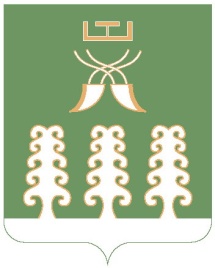 Республика Башкортостанмуниципальный районШаранский районСовет сельского поселенияМичуринский сельсовет452638, с.Мичуринск,тел.(34769) 2-44-48